                       BİR FİKRİM VAR !                 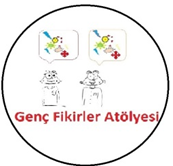 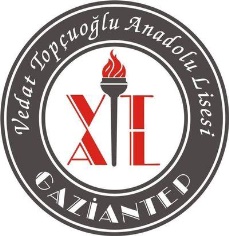     Proje Danışman Öğretmeni         : ……………………………………..    Proje yapan öğrenci/öğrenciler : ………………………………………    Projenin Adı                                    : ………………………………………Projenin amacı: (En az 20 en fazla50 kelime)  :Araştırmak istediğin problem ne? Aşağıya Yazalım.…………………………………………………………………………………………………………………………………………………………………………………………………………………………………………………………………………………….……………………………………………………………………………………………………………………………………………….Projenin yöntemi:(En az 50 en fazla 150 kelime)Nasıl yapacaksın? Aşağıya Yazalım.…………………………………………………………………………………………………………………………………………………………………………………………………………………………………………………………………………………….……………………………………………………………………………………………………………………………………………….Projenin Beklenen Sonucu:(En az 50 en fazla 150 kelime)Neye ulaşmayı bekliyorsun? Aşağıya Yazalım.…………………………………………………………………………………………………………………………………………………………………………………………………………………………………………………………………………………….……………………………………………………………………………………………………………………………………………….